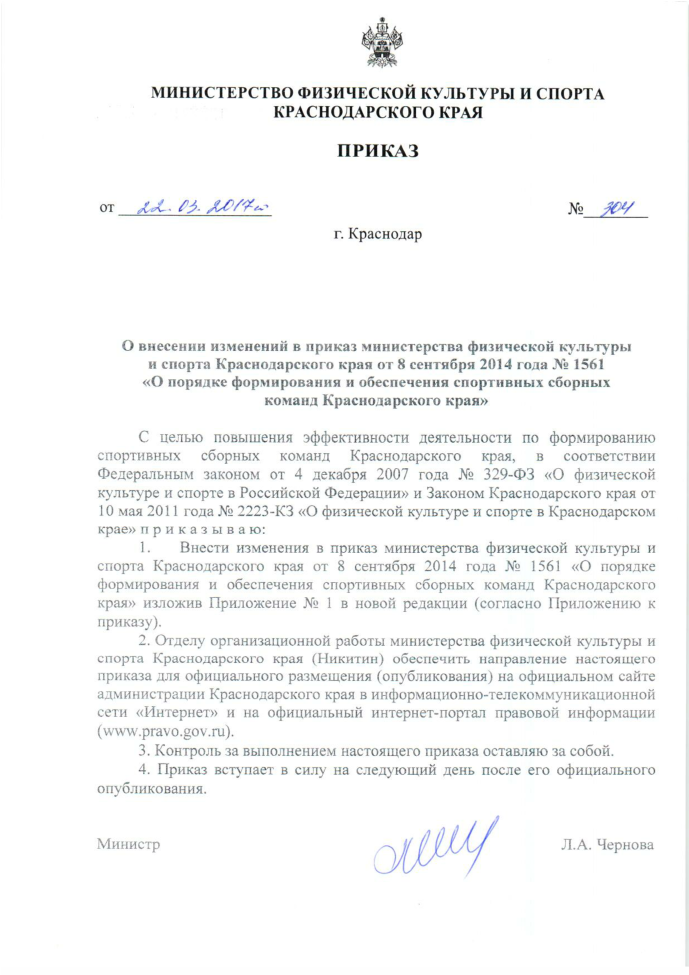 Положение
о порядке формирования спортивных сборных команд Краснодарского края1. Общие положения1.1. Статусом «Спортивная сборная команда Краснодарского края» (далее - Сборная команда) наделяется коллектив спортсменов, тренеров, учёных, медицинских работников, специалистов в области физической культуры и спорта, привлекаемых технических специалистов и иных специалистов, участвующих в подготовке спортсменов по видам спорта, формируемый в соответствии с пунктом 1 статьи 36.1 Федерального закона от 4 декабря 2007 года № 329-ФЗ «О физической культуре и спорте в Российской Федерации» по предложениям аккредитованных региональных спортивных федераций (далее - Федераций) совместно с государственными учреждениями Краснодарского края, культивирующими соответствующий вид спорта (далее – Учреждения), в отношении которых функции и полномочия учредителя осуществляет министерство физической культуры и спорта Краснодарского края для подготовки и участия в межрегиональных, всероссийских и международных физкультурных мероприятиях и спортивных мероприятиях. При отсутствии Федерации Сборная команда формируется Учреждением. В случае отсутствия Федерации и Учреждения Сборная команда формируется ГБУ КК «Региональный центр спортивной подготовки сборных команд Краснодарского края» (далее – РЦСП).Списки кандидатов в спортивные сборные команды Краснодарского края по результатам проведения физкультурных мероприятий формируются ГБУ КК «Центр развития спорта».1.2. Наделение статусом Спортивная команда осуществляется министерством физической культуры и спорта Краснодарского края (далее – Министерство).1.3. Списки кандидатов в спортивные сборные команды формируются по видам спорта, включённым во Всероссийский реестр видов спорта и культивируемым на территории Краснодарского края (за исключением национальных, военно-прикладных и служебно-прикладных видов спорта).2. Основные цели и задачи2.1. Основные цели:- завоевание лидирующих позиций по видам спорта среди субъектов Российской Федерации;- укрепление престижа Краснодарского края в Российской Федерации;- развитие физической культуры;- развитие спорта высших достижений;- пропаганда физической культуры и спорта.2.2. Основные задачи:- подготовка и успешное выступление спортсменов Краснодарского края на официальных межрегиональных и всероссийских соревнованиях;- повышение спортивного мастерства спортсменов;- материально-техническое обеспечение сильнейших спортсменов Краснодарского края;- формирование состава Сборной команды на основе лучших традиций, опыта и достижений спортсменов и спортивных команд по видам спорта предшествующих поколений, патриотическое воспитание спортсменов;- повышение объективности в определении сильнейших спортсменов для участия в соревнованиях в составе сборных команд Краснодарского края, выявлении перспективного резерва спортивных сборных команд Краснодарского края.3. Общие принципы и критерии формирования списков кандидатов в спортивные сборные команды Краснодарского края и порядок их утверждения 3.1. Списки кандидатов в спортивные сборные команды Краснодарского края по видам спорта (далее - Списки) ежегодно формируются в соответствии с пунктом 1.1. настоящего Положения. 3.2. Списки действуют с 1 июня текущего года по 31 мая последующего года - для зимних видов спорта, с 1 января по 31 декабря текущего года - для летних видов спорта.3.3. Списки формируются по итогам участия спортсменов в прошедшем спортивном сезоне на основании результатов показанных спортсменами на официальных спортивных соревнованиях, включенных в календарный план официальных физкультурных мероприятий и спортивных мероприятий Краснодарского края и Единый календарный план межрегиональных, всероссийских и международных физкультурных мероприятий и спортивных мероприятий Минспорта России. 3.4. Списки формируются по двум составам - основной состав и резервный состав. 3.5. Возрастные группы для спортсменов - кандидатов в спортивные сборные команды Краснодарского края определяются в соответствии с Единой всероссийской спортивной классификацией, утвержденной в порядке, установленном законодательством Российской Федерации.3.6. В Списки включаются:а) спортсмены, утвержденные в составе кандидатов в спортивные сборные команды муниципальных образований Краснодарского края, относящиеся к различным возрастным группам, показавшие спортивные результаты на официальных международных и (или) всероссийских и (или) межрегиональных и (или) краевых спортивных соревнованиях, включенных в календарный план официальных физкультурных мероприятий и спортивных мероприятий Краснодарского края и Единый календарный план межрегиональных, всероссийских и международных физкультурных мероприятий и спортивных мероприятий Минспорта России в соответствии с критериями формирования списков кандидатов в спортивные сборные команды Краснодарского края по летним и зимним видам спорта и критериями формирования списков кандидатов в спортивные сборные команды Краснодарского края по Паралимпийским и Сурдлимпийским видам спорта (приложение № 1); б) тренеры и иные специалисты в области физической культуры и спорта, в том числе члены Федераций, а так же привлеченные специалисты, принимающие непосредственное участие в подготовке спортсменов - кандидатов в спортивные сборные команды Краснодарского края, утвержденные Федерацией на должности в соответствии с утвержденными критериями к каждой должности.3.7. Списки представляются в Министерство не позднее 30 апреля текущего года по зимним видам спорта и не позднее 30 ноября текущего года по летним видам спорта оформленные в соответствии с приложением № 2.Списки, поданные позже установленного срока, Министерством не рассматриваются.3.8. Списки и внесение изменений или дополнений в утвержденные Списки представляются в Министерство на утверждение в 4 экземплярах (один из которых представляется на электронном носителе) с сопроводительным письмом, подтверждающими результат протоколами официальных спортивных мероприятий и оригиналами письменных согласий спортсменов (законных представителей) на обработку их персональных данных.Также в Министерство со Списками предоставляются протоколы краевых официальных спортивных мероприятий, заверенные Федерацией по соответствующему виду спорта, проводящей организацией и списком судей, утвержденным Федерацией.Списки проходят процедуру согласования в отделе (по направлению) на соответствие критериям формирования Списков и наличие ошибок, в том числе технических, визируются специалистом по виду спорта, начальником отдела и представляются на утверждение министру (заместителю министра) физической культуры и спорта Краснодарского края. По результатам рассмотрения Списков Министерство принимает решение об их утверждении, либо об отказе в утверждении в течение 30 календарных дней.3.9. Списки утверждаются Министерством до 1 июня по зимним видам спорта и до 1 января по летним видам спорта. 3.10. Утвержденные Списки направляются Министерством с сопроводительным письмом в организацию (-ии), представившую (-ие) Списки. 3.11. В случае отказа в утверждении, Списки возвращаются с сопроводительным письмом в организацию (-ии), представившую (-ие) Списки.3.12. Список спортивной сборной команды Краснодарского края для участия в межрегиональных и всероссийских соревнованиях составляется из числа лиц, включенных в соответствующие Списки по видам спорта, и формируются Федерациями совместно с Учреждениями, или Учреждениями, при отсутствии Федерации, или РЦСП, при отсутствии Федерации и Учреждения, оформляются в соответствии с приложением № 4 и предоставляются в Министерство за 7 рабочих дней до начала спортивного мероприятия на утверждение, за исключением случаев, когда Список спортивной сборной команды Краснодарского края для участия в межрегиональных и всероссийских соревнованиях предоставляется позже указанного срока из-за обстоятельств непреодолимой силы.Список спортивной сборной команды Краснодарского края для участия в межрегиональных и всероссийских соревнованиях утверждается приказом Министерства.3.13. Основаниями для отказа в утверждении Списка являются:а) представление Списков, оформленных ненадлежащим образом, и (или) с нарушением установленного срока их подачи;б) наличие в представленных Списках недостоверной информации;в) несоответствие Списков установленным критериям (приложение № 1).  3.14. Внесение изменений или дополнений в утвержденные Списки, на основании результатов, показанных в текущем спортивном сезоне, оформляются и представляются в соответствии с приложением № 2 и пунктом 3.8 настоящего положения.При внесении изменений и дополнений в утвержденные Списки, в течение срока их действия, включение спортсменов в спортивную дисциплину или вид программы осуществляется при исключении ранее включенных спортсменов из спортивной дисциплины или вида программы за результат, показанный на аналогичных соревнованиях в прошедшем спортивном сезоне, и (или) соответствующие критерии. 3.15. Основаниями для отказа во внесении изменений или дополнений в утвержденные Списки являются:а) представление изменений или дополнений, оформленных ненадлежащим образом;б) наличие в представленных изменениях или дополнениях недостоверной информации;в) несоответствие изменений или дополнений установленным критериям (приложение № 1).  4. Общие принципы и критерии формирования списков кандидатов в спортивные сборные команды Краснодарского края по результатам проведения физкультурных мероприятий и порядок их утверждения 4.1. Списки кандидатов в спортивные сборные команды Краснодарского края формируются ежегодно по результатам проведения физкультурных мероприятий (далее – Списки по физкультурным мероприятиям) ГБУ КК «Центр развития спорта» и утверждаются Министерством на основании итоговых протоколов проведения физкультурных мероприятий.4.2. Списки по физкультурным мероприятиям формируются на основании протоколов проведения физкультурных мероприятий, включенных в календарный план официальных физкультурных мероприятий и спортивных мероприятий Краснодарского края и Единый календарный план межрегиональных, всероссийских и международных физкультурных мероприятий и спортивных мероприятий Минспорта России.4.3. Списки по физкультурным мероприятиям формируются по основному составу.4.4. Списки по физкультурным мероприятиям утверждаются после проведения мероприятий в текущем году, а так же по решению комиссии, созданной в ГБУ КК «Центр развития спорта». 4.5. Списки по физкультурным мероприятиям формируются ГБУ КК «Центр развития спорта», оформляются в соответствии с приложением № 3 и предоставляются в Министерство для утверждения.Списки проходят процедуру согласования в отделе (по направлению) на соответствие критериям формирования Списков кандидатов по физкультурным мероприятиям и наличие ошибок, в том числе технических, и визируются специалистом, начальником отдела и представляются на утверждение министру (заместителю министра) физической культуры и спорта Краснодарского края.По результатам рассмотрения Списков Министерство принимает решение об их утверждении, либо об отказе в утверждении в течение 30 календарных дней.4.6. Список спортивной сборной команды Краснодарского края для участия в межрегиональных и всероссийских физкультурных мероприятиях формируются ГБУ КК «Центр развития спорта» из числа лиц, включенных в соответствующие Списки по физкультурным мероприятиям, оформляются в соответствии с приложением № 5, и предоставляются в Министерство на утверждение за 7 рабочих дней до начала физкультурного мероприятия, за исключением случаев, когда изменения или дополнения, в утвержденные Списки по физкультурным мероприятиям, предоставляется позже указанного срока из-за обстоятельств непреодолимой силы.Список спортивной сборной команды Краснодарского края для участия в межрегиональных и всероссийских физкультурных мероприятиях утверждается приказом Министерства.4.7. Внесение изменений или дополнений в утвержденные Списки по физкультурным мероприятиям осуществляется на основании протоколов мероприятий текущего года по предложениям ГБУ КК «Центр развития спорта», оформляются в соответствии с приложением № 5, и предоставляются в Министерство на утверждение за 7 рабочих дней до начала физкультурного мероприятия, за исключением случаев, когда изменения или дополнения, в утвержденные Списки по физкультурным мероприятиям, предоставляется позже указанного срока из-за обстоятельств непреодолимой силы.При внесении изменений и дополнений в утвержденные Списки по физкультурным мероприятиям, в течение срока их действия, включение спортсменов в спортивную дисциплину или вид программы осуществляется при исключении ранее включенных спортсменов из спортивной дисциплины или вида программы за результат, показанный на аналогичных соревнованиях в прошедшем сезоне, и (или) соответствующие критерии. 4.8. По результатам рассмотрения предложений о внесении изменений или дополнений в утвержденные Списки по физкультурным мероприятиям Министерство принимает решение о внесении соответствующих изменений или дополнений в утвержденные Списки по физкультурным мероприятиям, либо об отказе во внесении изменений или дополнений в течение 30 календарных дней.4.9. Основаниями для отказа в утверждении Списка по физкультурным мероприятиям являются:а) представление Списков по физкультурным мероприятиям, оформленных ненадлежащим образом;б) наличие в представленных Списках по физкультурным мероприятиям недостоверной информации (отсутствие фамилий спортсменов в итоговых протоколах физкультурных мероприятий).».Критерии формирования списков кандидатов в спортивные сборные команды Краснодарского края по летним и зимним видам спортаКритерии формирования списков кандидатов в спортивные сборные команды Краснодарского края по летним и зимним Паралимпийским, Сурдлимпийским видам спортаПримечания к критериям формирования списков кандидатов в спортивные сборные команды Краснодарского края по летним и зимним видам спорта, а также по летним и зимним Паралимпийским, Сурдлимпийским видам спорта1. В Списки по игровым видам спорта могут включаться перспективные спортсмены по решению руководящего органа Федерации (Учреждения при отсутствии Федерации, или РЦСП при отсутствии Федерации и Учреждения), при условии выполнения нормативов, утвержденных в соответствии с разработанными и утвержденными критериями по виду спорта, для участия в межрегиональных, всероссийских соревнованиях, но не более 50% от состава команды. Исключение составляют игровые виды спорта, отделения по которым открыты в учреждениях физкультурно-спортивной направленности, реализующих программы спортивной подготовки, менее чем 3-х муниципальных образований Краснодарского края, в этом случае включается до 100% от состава команды.2. По зимним видам спорта, включенным в программу зимних Олимпийских игр, отделения по которым открыты в учреждениях физкультурно-спортивной направленности, реализующих программы спортивной подготовки, менее чем 
2-х муниципальных образований Краснодарского края в Списки могут включаться перспективные спортсмены по решению руководящего органа Федерации (Учреждения при отсутствии Федерации, или РЦСП при отсутствии Федерации и Учреждения), при условии выполнения нормативов, утвержденных в соответствии с разработанными и утвержденными критериями по виду спорта, но не более 2-х спортсменов в каждой возрастной категории.3. Для зимних Паралимпийских и Сурдлимпийских видов спорта, не культивируемых на территории Краснодарского края и имеющих не более 1 команды или 3 спортсменов в виде спорта и (или) дисциплине, спортивная сборная команда Краснодарского края формируется по решению руководящего органа Федерации, при условии выполнения нормативов утвержденных, в соответствии с разработанными критериями по виду спорта, для участия в межрегиональных, всероссийских соревнованиях, но не более заявленного состава на межрегиональные и (или) всероссийские соревнования. 4. Члены спортивной сборной команды России включаются в основной состав кандидатов в спортивную сборную команду Краснодарского края по виду спорта без учета нормативов и утвержденных критериев.5. Во всех игровых видах спорта в основной состав дополнительно включаются спортсмены, тренеры и специалисты работающие с командой Краснодарского края высшей лиги, премьер-лиги и супер-лиги, выступающие во всероссийских и/или международных соревнованиях.6. В видах спорта, в которых действует рейтинг спортсменов, утвержденный всероссийской федерацией по виду спорта, в основной состав кандидатов в спортивную сборную команду Краснодарского края включаются спортсмены, вошедшие в списочный состав 30 лучших спортсменов России в каждой возрастной категории (по состоянию на момент подачи списков на утверждение).7. В списки кандидатов в спортивные сборные команды Краснодарского края по Олимпийским, неолимпийским, Паралимпийским и Сурдлимпийским видам спорта дополнительно могут включаться перспективные спортсмены по решению руководящего органа Федерации или Учреждения, в случае отсутствия Федерации по виду спорта, в том числе при условии выполнения нормативов утвержденных, в соответствии с разработанными критериями по виду спорта, для участия в межрегиональных, всероссийских соревнованиях в название которых включено слово «Спартакиада».8. В случае изменения состава экипажа, пары, группы, команды (не игровых видов спорта), при командировании на межрегиональные и всероссийские соревнования, в списки кандидатов в спортивные сборные команды Краснодарского края дополнительно могут включаться спортсмены в состав экипажа, пары, группы, команды (не игровых видов спорта), при условии, что 50% и более спортсменов этих составов уже входят в списки кандидатов в спортивные сборные команды Краснодарского края.9. При командировании на межрегиональные и всероссийские соревнования в дисциплине вида спорта - эстафета, в резервный состав спортивной сборной команды Краснодарского края, для участия в этой дисциплине, могут включаться спортсмены, занявшие со 2 по 6 место в чемпионате, первенстве и Кубке Краснодарского края.10. При получении травмы спортсмена входящего в списки кандидатов в спортивные сборные команды Краснодарского края, для участия в составе команды в конкретных соревнованиях в состав сборной Краснодарского края может быть включен спортсмен, занявший 2 (или 3, 4 и т.д.) место на аналогичных соревнованиях в прошедшем или текущем спортивном сезоне.* - Указываются все виды дисциплин и программ, в которых планируется участие спортсмена.ОЯСНИТЕЛЬНАЯ ЗАПИСКАк проекту приказа министерства физической культуры и спорта ПРИЛОЖЕНИЕ к приказу министерства физической культуры и спорта Краснодарского краяот 22.03.2017  № 304«ПРИЛОЖЕНИЕ № 1УТВЕРЖДЕНОприказом министерства физической культуры и спорта Краснодарского краяот 08 сентября 2014 года № 1561(в редакции приказа министерства физической культуры и спорта Краснодарского краяот 22.03.2017  № 304)Начальник отделаразвития видов спорта, аккредитации и спортивной классификацииС.В. ПотанинПриложение № 1к положению о порядке формирования спортивных сборных команд Краснодарского края№ГРУППА видов спортаОлимпийские игры (для Олимпийских видов спорта), чемпионаты, Кубки (финалы), первенства мира, Европы и международные соревнования (включенные в ЕКП)Чемпионаты, Кубки (финал), первенства России и Спартакиады России (включенные в ЕКП)Всероссийские соревнования (включенные в ЕКП)Межрегиональные соревнования (включенные в ЕКП)Чемпионаты, Кубки (финал), первенства Краснодарского края, Спартакиады КубаниЧемпионаты, Кубки (финал), первенства Краснодарского края, Спартакиады КубаниОсновной составОсновной составРезервный составОсновной составОсновной составРезервный составЗанятое место Занятое местоЗанятое местоЗанятое местоЗанятое местоЗанятое место1Олимпийские базовые участие1-81-31-3122Олимпийские не базовые участие1-81-21-2123Неолимпийские базовые 1-81-51-21-2124Неолимпийские не базовые 1-51-3111-NВиды спорта, спортивная дисциплинаПаралимпийские, Сурдлимпийские игры, чемпионаты, первенства и Кубки (финалы) мира и ЕвропыЧемпионат РоссииКубок России (финал), Первенство РоссииВсероссийские соревнованияСпартакиада Кубани, спортивные фестивали, чемпионаты и первенства Краснодарского краяСпартакиада Кубани, спортивные фестивали, чемпионаты и первенства Краснодарского краяКраевые соревнованияNВиды спорта, спортивная дисциплинаПаралимпийские, Сурдлимпийские игры, чемпионаты, первенства и Кубки (финалы) мира и ЕвропыЧемпионат РоссииКубок России (финал), Первенство РоссииВсероссийские соревнованиямужчины, женщиныюноши, девушки (12- 21 год)Краевые соревнованияNВиды спорта, спортивная дисциплинаОсновной составОсновной составОсновной составОсновной составОсновной составОсновной составЗанятое местоЗанятое местоЗанятое местоЗанятое местоЗанятое местоЗанятое место1Спорт лиц с поражением ОДАучастие1 - 41 - 31 - 31 - 312Спорт глухихучастие1 - 31 - 31 - 31 - 313Спорт слепыхучастие1 - 31 - 31 - 21 - 214Футбол слепыхучастие1 - 61 - 21 - 21 - 215Футбол лиц с заболеванием ЦПучастие1 - 61 - 21 - 21 - 216Спорт лиц с интеллектуальными нарушениямиучастие1 - 41 - 31 - 31 - 31Приложение № 2к положению о порядке формирования спортивных сборных команд Краснодарского края«Утверждаю»«Утверждаю»«Утверждаю»«Утверждаю»«Утверждаю»«Утверждаю»«Утверждаю»«Утверждаю»«Утверждаю»«Утверждаю»«Утверждаю»«Утверждаю»«Утверждаю»Министр (заместитель министра) физической культуры и спорта Краснодарского краяМинистр (заместитель министра) физической культуры и спорта Краснодарского краяМинистр (заместитель министра) физической культуры и спорта Краснодарского краяМинистр (заместитель министра) физической культуры и спорта Краснодарского краяМинистр (заместитель министра) физической культуры и спорта Краснодарского краяМинистр (заместитель министра) физической культуры и спорта Краснодарского краяМинистр (заместитель министра) физической культуры и спорта Краснодарского краяМинистр (заместитель министра) физической культуры и спорта Краснодарского краяМинистр (заместитель министра) физической культуры и спорта Краснодарского краяМинистр (заместитель министра) физической культуры и спорта Краснодарского краяМинистр (заместитель министра) физической культуры и спорта Краснодарского краяМинистр (заместитель министра) физической культуры и спорта Краснодарского краяМинистр (заместитель министра) физической культуры и спорта Краснодарского краяМинистр (заместитель министра) физической культуры и спорта Краснодарского краяМинистр (заместитель министра) физической культуры и спорта Краснодарского краяМинистр (заместитель министра) физической культуры и спорта Краснодарского краяМинистр (заместитель министра) физической культуры и спорта Краснодарского краяМинистр (заместитель министра) физической культуры и спорта Краснодарского краяМинистр (заместитель министра) физической культуры и спорта Краснодарского краяМинистр (заместитель министра) физической культуры и спорта Краснодарского краяМинистр (заместитель министра) физической культуры и спорта Краснодарского краяМинистр (заместитель министра) физической культуры и спорта Краснодарского краяМинистр (заместитель министра) физической культуры и спорта Краснодарского краяМинистр (заместитель министра) физической культуры и спорта Краснодарского краяМинистр (заместитель министра) физической культуры и спорта Краснодарского краяМинистр (заместитель министра) физической культуры и спорта Краснодарского края«____»«____»«____»«____»202020г.г.Список
кандидатов в спортивные сборные команды Краснодарского краяСписок
кандидатов в спортивные сборные команды Краснодарского краяСписок
кандидатов в спортивные сборные команды Краснодарского краяСписок
кандидатов в спортивные сборные команды Краснодарского краяСписок
кандидатов в спортивные сборные команды Краснодарского краяСписок
кандидатов в спортивные сборные команды Краснодарского краяСписок
кандидатов в спортивные сборные команды Краснодарского краяСписок
кандидатов в спортивные сборные команды Краснодарского краяСписок
кандидатов в спортивные сборные команды Краснодарского краяСписок
кандидатов в спортивные сборные команды Краснодарского краяСписок
кандидатов в спортивные сборные команды Краснодарского краяСписок
кандидатов в спортивные сборные команды Краснодарского краяСписок
кандидатов в спортивные сборные команды Краснодарского краяСписок
кандидатов в спортивные сборные команды Краснодарского краяСписок
кандидатов в спортивные сборные команды Краснодарского краяСписок
кандидатов в спортивные сборные команды Краснодарского краяСписок
кандидатов в спортивные сборные команды Краснодарского краяСписок
кандидатов в спортивные сборные команды Краснодарского краяСписок
кандидатов в спортивные сборные команды Краснодарского краяСписок
кандидатов в спортивные сборные команды Краснодарского краяСписок
кандидатов в спортивные сборные команды Краснодарского краяСписок
кандидатов в спортивные сборные команды Краснодарского краяСписок
кандидатов в спортивные сборные команды Краснодарского краяСписок
кандидатов в спортивные сборные команды Краснодарского краяСписок
кандидатов в спортивные сборные команды Краснодарского краяСписок
кандидатов в спортивные сборные команды Краснодарского краяСписок
кандидатов в спортивные сборные команды Краснодарского краяСписок
кандидатов в спортивные сборные команды Краснодарского краяСписок
кандидатов в спортивные сборные команды Краснодарского краяСписок
кандидатов в спортивные сборные команды Краснодарского краяСписок
кандидатов в спортивные сборные команды Краснодарского краяСписок
кандидатов в спортивные сборные команды Краснодарского краяпопопопопо________________________________________________________________________________________________________________________________________на 20на 20на 20__годгодгодгодгодгодгодгодгодгодгодгодгодгодгод                                    (наименование вида спорта)                                    (наименование вида спорта)                                    (наименование вида спорта)                                    (наименование вида спорта)                                    (наименование вида спорта)                                    (наименование вида спорта)                                    (наименование вида спорта)                                    (наименование вида спорта)                                    (наименование вида спорта)                                    (наименование вида спорта)                                    (наименование вида спорта)                                    (наименование вида спорта)                                    (наименование вида спорта)                                    (наименование вида спорта)                                    (наименование вида спорта)                                    (наименование вида спорта)                                    (наименование вида спорта)                                    (наименование вида спорта)                                    (наименование вида спорта)                                    (наименование вида спорта)                                    (наименование вида спорта)                                    (наименование вида спорта)                                    (наименование вида спорта)                                    (наименование вида спорта)                                    (наименование вида спорта)                                    (наименование вида спорта)                                    (наименование вида спорта)                                    (наименование вида спорта)                                    (наименование вида спорта)                                    (наименование вида спорта)                                    (наименование вида спорта)                                    (наименование вида спорта)тренеры и специалисты, работающие с командой:тренеры и специалисты, работающие с командой:тренеры и специалисты, работающие с командой:тренеры и специалисты, работающие с командой:тренеры и специалисты, работающие с командой:тренеры и специалисты, работающие с командой:тренеры и специалисты, работающие с командой:тренеры и специалисты, работающие с командой:тренеры и специалисты, работающие с командой:тренеры и специалисты, работающие с командой:тренеры и специалисты, работающие с командой:тренеры и специалисты, работающие с командой:тренеры и специалисты, работающие с командой:тренеры и специалисты, работающие с командой:тренеры и специалисты, работающие с командой:тренеры и специалисты, работающие с командой:тренеры и специалисты, работающие с командой:тренеры и специалисты, работающие с командой:тренеры и специалисты, работающие с командой:тренеры и специалисты, работающие с командой:тренеры и специалисты, работающие с командой:тренеры и специалисты, работающие с командой:тренеры и специалисты, работающие с командой:тренеры и специалисты, работающие с командой:тренеры и специалисты, работающие с командой:тренеры и специалисты, работающие с командой:тренеры и специалисты, работающие с командой:тренеры и специалисты, работающие с командой:тренеры и специалисты, работающие с командой:тренеры и специалисты, работающие с командой:тренеры и специалисты, работающие с командой:тренеры и специалисты, работающие с командой:Nп/пNп/пNп/пФамилия, Имя, ОтчествоФамилия, Имя, ОтчествоФамилия, Имя, ОтчествоФамилия, Имя, ОтчествоДата рожденияДата рожденияДата рожденияСпортивное или почетное спортивное званиеСпортивное или почетное спортивное званиеСпортивное или почетное спортивное званиеСпортивное или почетное спортивное званиеСпортивное или почетное спортивное званиеДолжность в командеДолжность в командеДолжность в командеДолжность в командеСпортивная дисциплина или Группа дисциплинСпортивная дисциплина или Группа дисциплинСпортивная дисциплина или Группа дисциплинМуниципальное образованиеМуниципальное образованиеОсновное место работы (организация)Основное место работы (организация)Основное место работы (организация)Основное место работы (организация)Основное место работы (организация)Стаж работы в спортивных сборных командах Краснодарского края (кол-во лет)Стаж работы в спортивных сборных командах Краснодарского края (кол-во лет)Стаж работы в спортивных сборных командах Краснодарского края (кол-во лет)Стаж работы в спортивных сборных командах Краснодарского края (кол-во лет)111222233344444555566677888889999Основной составОсновной составОсновной составОсновной составОсновной составОсновной составОсновной составОсновной составОсновной составОсновной составОсновной составОсновной составОсновной составОсновной составОсновной составОсновной составОсновной составОсновной составОсновной составОсновной составОсновной составОсновной составОсновной составОсновной составОсновной составОсновной составОсновной составОсновной составОсновной составОсновной составОсновной составОсновной составмужчины, женщины:мужчины, женщины:мужчины, женщины:мужчины, женщины:мужчины, женщины:мужчины, женщины:мужчины, женщины:мужчины, женщины:мужчины, женщины:мужчины, женщины:мужчины, женщины:мужчины, женщины:мужчины, женщины:мужчины, женщины:мужчины, женщины:мужчины, женщины:мужчины, женщины:мужчины, женщины:мужчины, женщины:мужчины, женщины:мужчины, женщины:мужчины, женщины:мужчины, женщины:Nп/пВид программыВид программыВид программыФамилия, Имя, ОтчествоФамилия, Имя, ОтчествоФамилия, Имя, ОтчествоФамилия, Имя, ОтчествоПол, дата рожденияПол, дата рожденияПол, дата рожденияПол, дата рожденияСпортивное или почетное спортивное званиеСпортивное или почетное спортивное званиеФизкультурно-спортивная организацияФизкультурно-спортивная организацияФизкультурно-спортивная организацияФизкультурно-спортивная организацияМуниципальное образованиеМуниципальное образованиеМуниципальное образованиеМуниципальное образованиеГород, поселок, селоПервый тренерПервый тренерЛичный тренерЛичный тренерЛичный тренерВысший р-т сезона на МС, ВСВысший р-т сезона на МС, ВСВысший р-т сезона на краевых соревнованияхВысший р-т сезона на краевых соревнованияхЧлен спортивной сборной команды России12223333444455666677778991010101111121213юниоры, юниорки (возраст в соответствии с Единой всероссийской спортивной классификацией):юниоры, юниорки (возраст в соответствии с Единой всероссийской спортивной классификацией):юниоры, юниорки (возраст в соответствии с Единой всероссийской спортивной классификацией):юниоры, юниорки (возраст в соответствии с Единой всероссийской спортивной классификацией):юниоры, юниорки (возраст в соответствии с Единой всероссийской спортивной классификацией):юниоры, юниорки (возраст в соответствии с Единой всероссийской спортивной классификацией):юниоры, юниорки (возраст в соответствии с Единой всероссийской спортивной классификацией):юниоры, юниорки (возраст в соответствии с Единой всероссийской спортивной классификацией):юниоры, юниорки (возраст в соответствии с Единой всероссийской спортивной классификацией):юниоры, юниорки (возраст в соответствии с Единой всероссийской спортивной классификацией):юниоры, юниорки (возраст в соответствии с Единой всероссийской спортивной классификацией):юниоры, юниорки (возраст в соответствии с Единой всероссийской спортивной классификацией):юниоры, юниорки (возраст в соответствии с Единой всероссийской спортивной классификацией):юниоры, юниорки (возраст в соответствии с Единой всероссийской спортивной классификацией):юниоры, юниорки (возраст в соответствии с Единой всероссийской спортивной классификацией):юниоры, юниорки (возраст в соответствии с Единой всероссийской спортивной классификацией):юниоры, юниорки (возраст в соответствии с Единой всероссийской спортивной классификацией):юниоры, юниорки (возраст в соответствии с Единой всероссийской спортивной классификацией):юниоры, юниорки (возраст в соответствии с Единой всероссийской спортивной классификацией):юниоры, юниорки (возраст в соответствии с Единой всероссийской спортивной классификацией):юниоры, юниорки (возраст в соответствии с Единой всероссийской спортивной классификацией):юниоры, юниорки (возраст в соответствии с Единой всероссийской спортивной классификацией):юниоры, юниорки (возраст в соответствии с Единой всероссийской спортивной классификацией):Nп/пNп/пВид программыВид программыФамилия, Имя, ОтчествоФамилия, Имя, ОтчествоФамилия, Имя, ОтчествоФамилия, Имя, ОтчествоПол, дата рожденияПол, дата рожденияПол, дата рожденияПол, дата рожденияСпортивное или почетное спортивное званиеСпортивное или почетное спортивное званиеФизкультурно-спортивная организацияФизкультурно-спортивная организацияФизкультурно-спортивная организацияФизкультурно-спортивная организацияФизкультурно-спортивная организацияФизкультурно-спортивная организацияМуниципальное образованиеМуниципальное образованиеГород, поселок, селоПервый тренерПервый тренерЛичный тренерЛичный тренерЛичный тренерВысший р-т сезона на МС, ВСВысший р-т сезона на МС, ВСВысший р-т сезона на краевых соревнованияхВысший р-т сезона на краевых соревнованияхЧлен спортивной сборной команды России11223333444455666666778991010101111121213юноши, девушки (возраст в соответствии с Единой всероссийской спортивной классификацией):юноши, девушки (возраст в соответствии с Единой всероссийской спортивной классификацией):юноши, девушки (возраст в соответствии с Единой всероссийской спортивной классификацией):юноши, девушки (возраст в соответствии с Единой всероссийской спортивной классификацией):юноши, девушки (возраст в соответствии с Единой всероссийской спортивной классификацией):юноши, девушки (возраст в соответствии с Единой всероссийской спортивной классификацией):юноши, девушки (возраст в соответствии с Единой всероссийской спортивной классификацией):юноши, девушки (возраст в соответствии с Единой всероссийской спортивной классификацией):юноши, девушки (возраст в соответствии с Единой всероссийской спортивной классификацией):юноши, девушки (возраст в соответствии с Единой всероссийской спортивной классификацией):юноши, девушки (возраст в соответствии с Единой всероссийской спортивной классификацией):юноши, девушки (возраст в соответствии с Единой всероссийской спортивной классификацией):юноши, девушки (возраст в соответствии с Единой всероссийской спортивной классификацией):юноши, девушки (возраст в соответствии с Единой всероссийской спортивной классификацией):юноши, девушки (возраст в соответствии с Единой всероссийской спортивной классификацией):юноши, девушки (возраст в соответствии с Единой всероссийской спортивной классификацией):юноши, девушки (возраст в соответствии с Единой всероссийской спортивной классификацией):юноши, девушки (возраст в соответствии с Единой всероссийской спортивной классификацией):юноши, девушки (возраст в соответствии с Единой всероссийской спортивной классификацией):юноши, девушки (возраст в соответствии с Единой всероссийской спортивной классификацией):юноши, девушки (возраст в соответствии с Единой всероссийской спортивной классификацией):юноши, девушки (возраст в соответствии с Единой всероссийской спортивной классификацией):юноши, девушки (возраст в соответствии с Единой всероссийской спортивной классификацией):Nп/пNп/пВид программыВид программыФамилия, Имя, ОтчествоФамилия, Имя, ОтчествоФамилия, Имя, ОтчествоФамилия, Имя, ОтчествоПол, дата рожденияПол, дата рожденияПол, дата рожденияПол, дата рожденияСпортивное или почетное спортивное званиеСпортивное или почетное спортивное званиеФизкультурно-спортивная организацияФизкультурно-спортивная организацияФизкультурно-спортивная организацияФизкультурно-спортивная организацияФизкультурно-спортивная организацияФизкультурно-спортивная организацияМуниципальное образованиеМуниципальное образованиеГород, поселок, селоПервый тренерПервый тренерЛичный тренерЛичный тренерЛичный тренерВысший р-т сезона на МС, ВСВысший р-т сезона на МС, ВСВысший р-т сезона на краевых соревнованияхВысший р-т сезона на краевых соревнованияхЧлен спортивной сборной команды России11223333444455666666778991010101111121213Резервный составРезервный составРезервный составРезервный составРезервный составРезервный составРезервный составРезервный составРезервный составРезервный составРезервный составРезервный составРезервный составРезервный составРезервный составРезервный составРезервный составРезервный составРезервный составРезервный составРезервный составРезервный составРезервный составРезервный составРезервный составРезервный составРезервный составРезервный составРезервный составРезервный составРезервный составРезервный составмужчины, женщины, юниоры, юниорки, юноши, девушки:мужчины, женщины, юниоры, юниорки, юноши, девушки:мужчины, женщины, юниоры, юниорки, юноши, девушки:мужчины, женщины, юниоры, юниорки, юноши, девушки:мужчины, женщины, юниоры, юниорки, юноши, девушки:мужчины, женщины, юниоры, юниорки, юноши, девушки:мужчины, женщины, юниоры, юниорки, юноши, девушки:мужчины, женщины, юниоры, юниорки, юноши, девушки:мужчины, женщины, юниоры, юниорки, юноши, девушки:мужчины, женщины, юниоры, юниорки, юноши, девушки:мужчины, женщины, юниоры, юниорки, юноши, девушки:мужчины, женщины, юниоры, юниорки, юноши, девушки:мужчины, женщины, юниоры, юниорки, юноши, девушки:мужчины, женщины, юниоры, юниорки, юноши, девушки:мужчины, женщины, юниоры, юниорки, юноши, девушки:мужчины, женщины, юниоры, юниорки, юноши, девушки:мужчины, женщины, юниоры, юниорки, юноши, девушки:мужчины, женщины, юниоры, юниорки, юноши, девушки:мужчины, женщины, юниоры, юниорки, юноши, девушки:мужчины, женщины, юниоры, юниорки, юноши, девушки:мужчины, женщины, юниоры, юниорки, юноши, девушки:мужчины, женщины, юниоры, юниорки, юноши, девушки:мужчины, женщины, юниоры, юниорки, юноши, девушки:Nп/пNп/пВид программыВид программыФамилия, Имя, ОтчествоФамилия, Имя, ОтчествоФамилия, Имя, ОтчествоФамилия, Имя, ОтчествоПол, дата рожденияПол, дата рожденияПол, дата рожденияПол, дата рожденияСпортивное или почетное спортивное званиеСпортивное или почетное спортивное званиеФизкультурно-спортивная организацияФизкультурно-спортивная организацияФизкультурно-спортивная организацияФизкультурно-спортивная организацияФизкультурно-спортивная организацияФизкультурно-спортивная организацияМуниципальное образованиеМуниципальное образованиеГород, поселок, селоПервый тренерПервый тренерЛичный тренерЛичный тренерЛичный тренерВысший р-т сезона на МС, ВСВысший р-т сезона на МС, ВСВысший р-т сезона на краевых соревнованияхВысший р-т сезона на краевых соревнованияхЧлен спортивной сборной команды России11223333444455666666778991010101111121213Руководитель аккредитованной региональной спортивной федерации (или лицо имеющее право подписи)Руководитель аккредитованной региональной спортивной федерации (или лицо имеющее право подписи)Руководитель аккредитованной региональной спортивной федерации (или лицо имеющее право подписи)Руководитель аккредитованной региональной спортивной федерации (или лицо имеющее право подписи)Руководитель аккредитованной региональной спортивной федерации (или лицо имеющее право подписи)Руководитель аккредитованной региональной спортивной федерации (или лицо имеющее право подписи)Руководитель аккредитованной региональной спортивной федерации (или лицо имеющее право подписи)Руководитель аккредитованной региональной спортивной федерации (или лицо имеющее право подписи)Руководитель аккредитованной региональной спортивной федерации (или лицо имеющее право подписи)Руководитель аккредитованной региональной спортивной федерации (или лицо имеющее право подписи)Руководитель аккредитованной региональной спортивной федерации (или лицо имеющее право подписи)Руководитель аккредитованной региональной спортивной федерации (или лицо имеющее право подписи)Руководитель аккредитованной региональной спортивной федерации (или лицо имеющее право подписи)Руководитель аккредитованной региональной спортивной федерации (или лицо имеющее право подписи)Руководитель аккредитованной региональной спортивной федерации (или лицо имеющее право подписи)Руководитель аккредитованной региональной спортивной федерации (или лицо имеющее право подписи)Руководитель аккредитованной региональной спортивной федерации (или лицо имеющее право подписи)______________________________________________________________________________________________________________________________________________________________________________________________________________________________________Главный тренерГлавный тренерГлавный тренерГлавный тренерГлавный тренерГлавный тренерГлавный тренерГлавный тренерГлавный тренерГлавный тренерГлавный тренерГлавный тренерГлавный тренерГлавный тренерГлавный тренерГлавный тренерГлавный тренер______________________________________________________________________________________________________________________________________________________________________________________________________________________________________«СОГЛАСОВАНО»   «СОГЛАСОВАНО»   «СОГЛАСОВАНО»   «СОГЛАСОВАНО»   «СОГЛАСОВАНО»   «СОГЛАСОВАНО»   «СОГЛАСОВАНО»   «СОГЛАСОВАНО»   «СОГЛАСОВАНО»   «СОГЛАСОВАНО»   «СОГЛАСОВАНО»   «СОГЛАСОВАНО»   «СОГЛАСОВАНО»   «СОГЛАСОВАНО»   «СОГЛАСОВАНО»   «СОГЛАСОВАНО»   «СОГЛАСОВАНО»   «СОГЛАСОВАНО»   «СОГЛАСОВАНО»   «СОГЛАСОВАНО»   «СОГЛАСОВАНО»   «СОГЛАСОВАНО»   «СОГЛАСОВАНО»   «СОГЛАСОВАНО»   «СОГЛАСОВАНО»   «СОГЛАСОВАНО»   «СОГЛАСОВАНО»   Начальник отдела (по направлению)Начальник отдела (по направлению)Начальник отдела (по направлению)Начальник отдела (по направлению)Начальник отдела (по направлению)Начальник отдела (по направлению)Начальник отдела (по направлению)Начальник отдела (по направлению)Начальник отдела (по направлению)Начальник отдела (по направлению)Начальник отдела (по направлению)Начальник отдела (по направлению)Начальник отдела (по направлению)Начальник отдела (по направлению)Начальник отдела (по направлению)Начальник отдела (по направлению)Начальник отдела (по направлению)Директор (Руководитель) государственного учреждения Краснодарского края Директор (Руководитель) государственного учреждения Краснодарского края Директор (Руководитель) государственного учреждения Краснодарского края Директор (Руководитель) государственного учреждения Краснодарского края Директор (Руководитель) государственного учреждения Краснодарского края Директор (Руководитель) государственного учреждения Краснодарского края Директор (Руководитель) государственного учреждения Краснодарского края Директор (Руководитель) государственного учреждения Краснодарского края Директор (Руководитель) государственного учреждения Краснодарского края Директор (Руководитель) государственного учреждения Краснодарского края ________________________________________________________________________________________________________________________________________________________________________________________________________________________________________________________________________________________________________________________________________________________________________________________________________________________________________________________________________________________________________________________________________________________________________________________________________________________________________________________________________________________________________________________________________«СОГЛАСОВАНО»   «СОГЛАСОВАНО»   «СОГЛАСОВАНО»   «СОГЛАСОВАНО»   «СОГЛАСОВАНО»   «СОГЛАСОВАНО»   «СОГЛАСОВАНО»   «СОГЛАСОВАНО»   «СОГЛАСОВАНО»   «СОГЛАСОВАНО»   «СОГЛАСОВАНО»   «СОГЛАСОВАНО»   «СОГЛАСОВАНО»   «СОГЛАСОВАНО»   «СОГЛАСОВАНО»   «СОГЛАСОВАНО»   «СОГЛАСОВАНО»   Специалист по виду спорта отдела (по направлению)Специалист по виду спорта отдела (по направлению)Специалист по виду спорта отдела (по направлению)Специалист по виду спорта отдела (по направлению)Специалист по виду спорта отдела (по направлению)Специалист по виду спорта отдела (по направлению)Специалист по виду спорта отдела (по направлению)Специалист по виду спорта отдела (по направлению)Специалист по виду спорта отдела (по направлению)Специалист по виду спорта отдела (по направлению)Специалист по виду спорта отдела (по направлению)Специалист по виду спорта отдела (по направлению)Специалист по виду спорта отдела (по направлению)Специалист по виду спорта отдела (по направлению)Специалист по виду спорта отдела (по направлению)Специалист по виду спорта отдела (по направлению)Специалист по виду спорта отдела (по направлению)                     ___________________________                     ___________________________                     ___________________________                     ___________________________                     ___________________________                     ___________________________                     ___________________________                     ___________________________                     ___________________________                     ___________________________                     ___________________________                     ___________________________                     ___________________________                     ___________________________                     ___________________________                     ___________________________                     ___________________________                     ___________________________                     ___________________________                     ___________________________                     ___________________________                     ___________________________                     ___________________________                     ___________________________                     ___________________________                     ___________________________                     ___________________________                     ___________________________                     ___________________________                     ___________________________                     ___________________________                     ___________________________Приложение № 3к положению о порядке формирования спортивных сборных команд Краснодарского краяПриложение № 3к положению о порядке формирования спортивных сборных команд Краснодарского краяПриложение № 3к положению о порядке формирования спортивных сборных команд Краснодарского краяПриложение № 3к положению о порядке формирования спортивных сборных команд Краснодарского краяПриложение № 3к положению о порядке формирования спортивных сборных команд Краснодарского краяПриложение № 3к положению о порядке формирования спортивных сборных команд Краснодарского края«Утверждаю»«Утверждаю»«Утверждаю»«Утверждаю»«Утверждаю»«Утверждаю»«Утверждаю»«Утверждаю»«Утверждаю»«Утверждаю»«Утверждаю»«Утверждаю»«Утверждаю»Министр (заместитель министра)
физической культуры и спорта
Краснодарского краяМинистр (заместитель министра)
физической культуры и спорта
Краснодарского краяМинистр (заместитель министра)
физической культуры и спорта
Краснодарского краяМинистр (заместитель министра)
физической культуры и спорта
Краснодарского краяМинистр (заместитель министра)
физической культуры и спорта
Краснодарского краяМинистр (заместитель министра)
физической культуры и спорта
Краснодарского краяМинистр (заместитель министра)
физической культуры и спорта
Краснодарского краяМинистр (заместитель министра)
физической культуры и спорта
Краснодарского краяМинистр (заместитель министра)
физической культуры и спорта
Краснодарского краяМинистр (заместитель министра)
физической культуры и спорта
Краснодарского краяМинистр (заместитель министра)
физической культуры и спорта
Краснодарского краяМинистр (заместитель министра)
физической культуры и спорта
Краснодарского краяМинистр (заместитель министра)
физической культуры и спорта
Краснодарского края««______»______»______»________________20г.г.г.Список
кандидатов в спортивные сборные команды Краснодарского края по результатам проведения физкультурных мероприятийСписок
кандидатов в спортивные сборные команды Краснодарского края по результатам проведения физкультурных мероприятийСписок
кандидатов в спортивные сборные команды Краснодарского края по результатам проведения физкультурных мероприятийСписок
кандидатов в спортивные сборные команды Краснодарского края по результатам проведения физкультурных мероприятийСписок
кандидатов в спортивные сборные команды Краснодарского края по результатам проведения физкультурных мероприятийСписок
кандидатов в спортивные сборные команды Краснодарского края по результатам проведения физкультурных мероприятийСписок
кандидатов в спортивные сборные команды Краснодарского края по результатам проведения физкультурных мероприятийСписок
кандидатов в спортивные сборные команды Краснодарского края по результатам проведения физкультурных мероприятийСписок
кандидатов в спортивные сборные команды Краснодарского края по результатам проведения физкультурных мероприятийСписок
кандидатов в спортивные сборные команды Краснодарского края по результатам проведения физкультурных мероприятийСписок
кандидатов в спортивные сборные команды Краснодарского края по результатам проведения физкультурных мероприятийСписок
кандидатов в спортивные сборные команды Краснодарского края по результатам проведения физкультурных мероприятийСписок
кандидатов в спортивные сборные команды Краснодарского края по результатам проведения физкультурных мероприятийСписок
кандидатов в спортивные сборные команды Краснодарского края по результатам проведения физкультурных мероприятийСписок
кандидатов в спортивные сборные команды Краснодарского края по результатам проведения физкультурных мероприятийСписок
кандидатов в спортивные сборные команды Краснодарского края по результатам проведения физкультурных мероприятийСписок
кандидатов в спортивные сборные команды Краснодарского края по результатам проведения физкультурных мероприятийСписок
кандидатов в спортивные сборные команды Краснодарского края по результатам проведения физкультурных мероприятийСписок
кандидатов в спортивные сборные команды Краснодарского края по результатам проведения физкультурных мероприятийСписок
кандидатов в спортивные сборные команды Краснодарского края по результатам проведения физкультурных мероприятийСписок
кандидатов в спортивные сборные команды Краснодарского края по результатам проведения физкультурных мероприятийСписок
кандидатов в спортивные сборные команды Краснодарского края по результатам проведения физкультурных мероприятийСписок
кандидатов в спортивные сборные команды Краснодарского края по результатам проведения физкультурных мероприятийСписок
кандидатов в спортивные сборные команды Краснодарского края по результатам проведения физкультурных мероприятийСписок
кандидатов в спортивные сборные команды Краснодарского края по результатам проведения физкультурных мероприятийСписок
кандидатов в спортивные сборные команды Краснодарского края по результатам проведения физкультурных мероприятийСписок
кандидатов в спортивные сборные команды Краснодарского края по результатам проведения физкультурных мероприятий        на    20 ____ год        на    20 ____ год        на    20 ____ год        на    20 ____ год        на    20 ____ год        на    20 ____ год        на    20 ____ годспециалисты, работающие с командой:специалисты, работающие с командой:специалисты, работающие с командой:специалисты, работающие с командой:специалисты, работающие с командой:специалисты, работающие с командой:специалисты, работающие с командой:специалисты, работающие с командой:специалисты, работающие с командой:специалисты, работающие с командой:специалисты, работающие с командой:специалисты, работающие с командой:специалисты, работающие с командой:специалисты, работающие с командой:специалисты, работающие с командой:специалисты, работающие с командой:специалисты, работающие с командой:специалисты, работающие с командой:специалисты, работающие с командой:специалисты, работающие с командой:специалисты, работающие с командой:специалисты, работающие с командой:специалисты, работающие с командой:специалисты, работающие с командой:специалисты, работающие с командой:специалисты, работающие с командой:специалисты, работающие с командой:N
п/пN
п/пN
п/пN
п/пФамилия, Имя, ОтчествоФамилия, Имя, ОтчествоФамилия, Имя, ОтчествоФамилия, Имя, ОтчествоДата рожденияДата рожденияДата рожденияДата рожденияДолжность в командеДолжность в командеДолжность в командеВид программыВид программыВид программыВид программыМуниципальное образованиеМуниципальное образованиеМуниципальное образованиеМуниципальное образованиеМуниципальное образованиеГород, поселок, селоГород, поселок, селоОсновное место работы (организация)Основное место работы (организация)Основное место работы (организация)Основное место работы (организация)Основное место работы (организация)1111222233334445555666667788888Основной составОсновной составОсновной составОсновной составОсновной составОсновной составОсновной составОсновной составОсновной составОсновной составОсновной составОсновной составОсновной составОсновной составОсновной составОсновной составОсновной составОсновной составОсновной составОсновной составОсновной составОсновной составОсновной составОсновной составОсновной составОсновной составОсновной составОсновной составмужчины, женщины:мужчины, женщины:мужчины, женщины:мужчины, женщины:мужчины, женщины:мужчины, женщины:мужчины, женщины:мужчины, женщины:мужчины, женщины:мужчины, женщины:мужчины, женщины:мужчины, женщины:мужчины, женщины:мужчины, женщины:мужчины, женщины:мужчины, женщины:мужчины, женщины:мужчины, женщины:мужчины, женщины:мужчины, женщины:мужчины, женщины:мужчины, женщины:мужчины, женщины:мужчины, женщины:мужчины, женщины:мужчины, женщины:мужчины, женщины:мужчины, женщины:N
п/пN
п/пВид программыВид программыВид программыФамилия, Имя, ОтчествоФамилия, Имя, ОтчествоФамилия, Имя, ОтчествоПол, дата рожденияПол, дата рожденияОсновное место работы (организация)Основное место работы (организация)Основное место работы (организация)Муниципальное образованиеМуниципальное образованиеГород, поселок, селоГород, поселок, селоГород, поселок, селоГород, поселок, селоЛичный тренерЛичный тренерЛичный тренерРезультат на краевых соревнованияхРезультат на краевых соревнованияхРезультат на краевых соревнованияхРезультат на всероссийских соревнованияхРезультат на всероссийских соревнованияхДата и номер протокола заселения КомиссииДата и номер протокола заселения КомиссииДата и номер протокола заселения КомиссииДата и номер протокола заселения Комиссии1122233344555667777888999101011111111Руководитель ГБУ КК «Центр развития спорта»Руководитель ГБУ КК «Центр развития спорта»Руководитель ГБУ КК «Центр развития спорта»Руководитель ГБУ КК «Центр развития спорта»Руководитель ГБУ КК «Центр развития спорта»Руководитель ГБУ КК «Центр развития спорта»Руководитель ГБУ КК «Центр развития спорта»Руководитель ГБУ КК «Центр развития спорта»Руководитель ГБУ КК «Центр развития спорта»Руководитель ГБУ КК «Центр развития спорта»Руководитель ГБУ КК «Центр развития спорта»Руководитель ГБУ КК «Центр развития спорта»_____________________________________________________________________________________________________________________________________________________________________________________________________________________________________________________________«СОГЛАСОВАНО»   «СОГЛАСОВАНО»   «СОГЛАСОВАНО»   «СОГЛАСОВАНО»   «СОГЛАСОВАНО»   «СОГЛАСОВАНО»   «СОГЛАСОВАНО»   «СОГЛАСОВАНО»   «СОГЛАСОВАНО»   «СОГЛАСОВАНО»   «СОГЛАСОВАНО»   «СОГЛАСОВАНО»   Начальник отдела (по направлению)Начальник отдела (по направлению)Начальник отдела (по направлению)Начальник отдела (по направлению)Начальник отдела (по направлению)Начальник отдела (по направлению)Начальник отдела (по направлению)Начальник отдела (по направлению)Начальник отдела (по направлению)Начальник отдела (по направлению)Начальник отдела (по направлению)Начальник отдела (по направлению)____________________________________________________________________________________________________________________________________________________________________________________________________________________________________________________________________________________________________________________________________«СОГЛАСОВАНО»   «СОГЛАСОВАНО»   «СОГЛАСОВАНО»   «СОГЛАСОВАНО»   «СОГЛАСОВАНО»   «СОГЛАСОВАНО»   «СОГЛАСОВАНО»   «СОГЛАСОВАНО»   «СОГЛАСОВАНО»   «СОГЛАСОВАНО»   «СОГЛАСОВАНО»   «СОГЛАСОВАНО»   Специалист (по направлению)Специалист (по направлению)Специалист (по направлению)Специалист (по направлению)Специалист (по направлению)Специалист (по направлению)Специалист (по направлению)Специалист (по направлению)Специалист (по направлению)Специалист (по направлению)Специалист (по направлению)Специалист (по направлению)                     ___________________________                     ___________________________                     ___________________________                     ___________________________                     ___________________________                     ___________________________                     ___________________________                     ___________________________                     ___________________________                     ___________________________                     ___________________________                     ___________________________                     ___________________________                     ___________________________                     ___________________________                     ___________________________                     ___________________________                     ___________________________                     ___________________________                     ___________________________                     ___________________________                     ___________________________                     ___________________________                     ___________________________                     ___________________________                     ___________________________                     ___________________________                     ___________________________                     ___________________________Приложение № 4к положению о порядке формирования спортивных сборных команд Краснодарского краяПриложение № 4к положению о порядке формирования спортивных сборных команд Краснодарского краяПриложение № 4к положению о порядке формирования спортивных сборных команд Краснодарского краяПриложение № 4к положению о порядке формирования спортивных сборных команд Краснодарского краяПриложение № 4к положению о порядке формирования спортивных сборных команд Краснодарского краяПриложение № 4к положению о порядке формирования спортивных сборных команд Краснодарского краяСписок
спортивной сборной команды Краснодарского краяСписок
спортивной сборной команды Краснодарского краяСписок
спортивной сборной команды Краснодарского краяСписок
спортивной сборной команды Краснодарского краяСписок
спортивной сборной команды Краснодарского краяСписок
спортивной сборной команды Краснодарского краяСписок
спортивной сборной команды Краснодарского краяСписок
спортивной сборной команды Краснодарского краяСписок
спортивной сборной команды Краснодарского краяСписок
спортивной сборной команды Краснодарского краяСписок
спортивной сборной команды Краснодарского краяСписок
спортивной сборной команды Краснодарского краяСписок
спортивной сборной команды Краснодарского краяСписок
спортивной сборной команды Краснодарского краяпопопо________________________________________________для участия в _______________________________________для участия в _______________________________________для участия в _______________________________________для участия в _______________________________________для участия в _______________________________________для участия в _______________________________________для участия в _______________________________________для участия в _______________________________________                               (наименование вида спорта)                               (наименование мероприятия)                               (наименование вида спорта)                               (наименование мероприятия)                               (наименование вида спорта)                               (наименование мероприятия)                               (наименование вида спорта)                               (наименование мероприятия)                               (наименование вида спорта)                               (наименование мероприятия)                               (наименование вида спорта)                               (наименование мероприятия)                               (наименование вида спорта)                               (наименование мероприятия)                               (наименование вида спорта)                               (наименование мероприятия)                               (наименование вида спорта)                               (наименование мероприятия)                               (наименование вида спорта)                               (наименование мероприятия)                               (наименование вида спорта)                               (наименование мероприятия)                               (наименование вида спорта)                               (наименование мероприятия)                               (наименование вида спорта)                               (наименование мероприятия)                               (наименование вида спорта)                               (наименование мероприятия)№№Вид программы*Фамилия, Имя, ОтчествоФамилия, Имя, ОтчествоПол, дата рожденияСпортивное или почетное спортивное званиеСпортивное или почетное спортивное званиеФизкультурно-спортивная организацияМуниципальное образованиеМуниципальное образованиеГород, поселок, селоПервый тренерЛичный тренерПланируемый результат*Планируемый результат*Планируемый результат*Планируемый результат*11233455677891011111111Руководитель аккредитованной региональной спортивной федерации (или лицо имеющее право подписи)_______________________Главный тренер_______________________«СОГЛАСОВАНО»   «СОГЛАСОВАНО»   Начальник отдела (по направлению)Директор (Руководитель) государственного учреждения Краснодарского края _________________________________________________________________________«СОГЛАСОВАНО»   Специалист по виду спорта отдела (по направлению)                     ___________________________                     ___________________________                     ___________________________                     ___________________________Приложение № 5к положению о порядке формирования спортивных сборных команд Краснодарского краяПриложение № 5к положению о порядке формирования спортивных сборных команд Краснодарского краяПриложение № 5к положению о порядке формирования спортивных сборных команд Краснодарского краяПриложение № 5к положению о порядке формирования спортивных сборных команд Краснодарского краяПриложение № 5к положению о порядке формирования спортивных сборных команд Краснодарского краяПриложение № 5к положению о порядке формирования спортивных сборных команд Краснодарского краяПриложение № 5к положению о порядке формирования спортивных сборных команд Краснодарского краяПриложение № 5к положению о порядке формирования спортивных сборных команд Краснодарского краяПриложение № 5к положению о порядке формирования спортивных сборных команд Краснодарского краяПриложение № 5к положению о порядке формирования спортивных сборных команд Краснодарского краяСписок
спортивной сборной команды Краснодарского края для участия в  физкультурном мероприятииСписок
спортивной сборной команды Краснодарского края для участия в  физкультурном мероприятииСписок
спортивной сборной команды Краснодарского края для участия в  физкультурном мероприятииСписок
спортивной сборной команды Краснодарского края для участия в  физкультурном мероприятииСписок
спортивной сборной команды Краснодарского края для участия в  физкультурном мероприятииСписок
спортивной сборной команды Краснодарского края для участия в  физкультурном мероприятииСписок
спортивной сборной команды Краснодарского края для участия в  физкультурном мероприятииСписок
спортивной сборной команды Краснодарского края для участия в  физкультурном мероприятииСписок
спортивной сборной команды Краснодарского края для участия в  физкультурном мероприятииСписок
спортивной сборной команды Краснодарского края для участия в  физкультурном мероприятииСписок
спортивной сборной команды Краснодарского края для участия в  физкультурном мероприятииСписок
спортивной сборной команды Краснодарского края для участия в  физкультурном мероприятииСписок
спортивной сборной команды Краснодарского края для участия в  физкультурном мероприятииСписок
спортивной сборной команды Краснодарского края для участия в  физкультурном мероприятииСписок
спортивной сборной команды Краснодарского края для участия в  физкультурном мероприятииСписок
спортивной сборной команды Краснодарского края для участия в  физкультурном мероприятииСписок
спортивной сборной команды Краснодарского края для участия в  физкультурном мероприятииСписок
спортивной сборной команды Краснодарского края для участия в  физкультурном мероприятииСписок
спортивной сборной команды Краснодарского края для участия в  физкультурном мероприятииСписок
спортивной сборной команды Краснодарского края для участия в  физкультурном мероприятииСписок
спортивной сборной команды Краснодарского края для участия в  физкультурном мероприятииСписок
спортивной сборной команды Краснодарского края для участия в  физкультурном мероприятииСписок
спортивной сборной команды Краснодарского края для участия в  физкультурном мероприятииСписок
спортивной сборной команды Краснодарского края для участия в  физкультурном мероприятииСписок
спортивной сборной команды Краснодарского края для участия в  физкультурном мероприятииСписок
спортивной сборной команды Краснодарского края для участия в  физкультурном мероприятииСписок
спортивной сборной команды Краснодарского края для участия в  физкультурном мероприятииСписок
спортивной сборной команды Краснодарского края для участия в  физкультурном мероприятииСписок
спортивной сборной команды Краснодарского края для участия в  физкультурном мероприятииСписок
спортивной сборной команды Краснодарского края для участия в  физкультурном мероприятии                             по_______________________ для участия в ________________________                             по_______________________ для участия в ________________________                             по_______________________ для участия в ________________________                             по_______________________ для участия в ________________________                             по_______________________ для участия в ________________________                             по_______________________ для участия в ________________________                             по_______________________ для участия в ________________________                             по_______________________ для участия в ________________________                             по_______________________ для участия в ________________________                             по_______________________ для участия в ________________________                             по_______________________ для участия в ________________________                             по_______________________ для участия в ________________________                             по_______________________ для участия в ________________________                             по_______________________ для участия в ________________________                             по_______________________ для участия в ________________________                             по_______________________ для участия в ________________________                             по_______________________ для участия в ________________________                             по_______________________ для участия в ________________________                               (наименование вида спорта                          (наименование мероприятия)                                                          или программы)                               (наименование вида спорта                          (наименование мероприятия)                                                          или программы)                               (наименование вида спорта                          (наименование мероприятия)                                                          или программы)                               (наименование вида спорта                          (наименование мероприятия)                                                          или программы)                               (наименование вида спорта                          (наименование мероприятия)                                                          или программы)                               (наименование вида спорта                          (наименование мероприятия)                                                          или программы)                               (наименование вида спорта                          (наименование мероприятия)                                                          или программы)                               (наименование вида спорта                          (наименование мероприятия)                                                          или программы)                               (наименование вида спорта                          (наименование мероприятия)                                                          или программы)                               (наименование вида спорта                          (наименование мероприятия)                                                          или программы)                               (наименование вида спорта                          (наименование мероприятия)                                                          или программы)                               (наименование вида спорта                          (наименование мероприятия)                                                          или программы)                               (наименование вида спорта                          (наименование мероприятия)                                                          или программы)                               (наименование вида спорта                          (наименование мероприятия)                                                          или программы)                               (наименование вида спорта                          (наименование мероприятия)                                                          или программы)                               (наименование вида спорта                          (наименование мероприятия)                                                          или программы)                               (наименование вида спорта                          (наименование мероприятия)                                                          или программы)                               (наименование вида спорта                          (наименование мероприятия)                                                          или программы)                               (наименование вида спорта                          (наименование мероприятия)                                                          или программы)                               (наименование вида спорта                          (наименование мероприятия)                                                          или программы)                               (наименование вида спорта                          (наименование мероприятия)                                                          или программы)                               (наименование вида спорта                          (наименование мероприятия)                                                          или программы)                               (наименование вида спорта                          (наименование мероприятия)                                                          или программы)                               (наименование вида спорта                          (наименование мероприятия)                                                          или программы)                               (наименование вида спорта                          (наименование мероприятия)                                                          или программы)                               (наименование вида спорта                          (наименование мероприятия)                                                          или программы)                               (наименование вида спорта                          (наименование мероприятия)                                                          или программы)                               (наименование вида спорта                          (наименование мероприятия)                                                          или программы)                               (наименование вида спорта                          (наименование мероприятия)                                                          или программы)                               (наименование вида спорта                          (наименование мероприятия)                                                          или программы)специалисты, работающие с командой:специалисты, работающие с командой:специалисты, работающие с командой:специалисты, работающие с командой:специалисты, работающие с командой:специалисты, работающие с командой:специалисты, работающие с командой:специалисты, работающие с командой:специалисты, работающие с командой:специалисты, работающие с командой:специалисты, работающие с командой:специалисты, работающие с командой:специалисты, работающие с командой:специалисты, работающие с командой:специалисты, работающие с командой:специалисты, работающие с командой:специалисты, работающие с командой:специалисты, работающие с командой:специалисты, работающие с командой:специалисты, работающие с командой:специалисты, работающие с командой:специалисты, работающие с командой:специалисты, работающие с командой:специалисты, работающие с командой:специалисты, работающие с командой:специалисты, работающие с командой:специалисты, работающие с командой:специалисты, работающие с командой:специалисты, работающие с командой:специалисты, работающие с командой:N
п/пN
п/пN
п/пФамилия, Имя, ОтчествоФамилия, Имя, ОтчествоФамилия, Имя, ОтчествоФамилия, Имя, ОтчествоДата рожденияДата рожденияДолжность в командеДолжность в командеВид программыВид программыМуниципальное образованиеМуниципальное образованиеМуниципальное образованиеМуниципальное образованиеГород, поселок, селоГород, поселок, селоГород, поселок, селоГород, поселок, селоОсновное место работы (организация)Основное место работы (организация)Основное место работы (организация)111222233445566667777888Основной составОсновной составОсновной составОсновной составОсновной составОсновной составОсновной составОсновной составОсновной составОсновной составОсновной составОсновной составОсновной составОсновной составОсновной составОсновной составОсновной составОсновной составОсновной составОсновной составОсновной составОсновной составОсновной составОсновной составмужчины, женщины:мужчины, женщины:мужчины, женщины:мужчины, женщины:мужчины, женщины:мужчины, женщины:мужчины, женщины:мужчины, женщины:мужчины, женщины:мужчины, женщины:мужчины, женщины:мужчины, женщины:мужчины, женщины:мужчины, женщины:мужчины, женщины:мужчины, женщины:мужчины, женщины:мужчины, женщины:мужчины, женщины:мужчины, женщины:мужчины, женщины:мужчины, женщины:мужчины, женщины:мужчины, женщины:N
п/пN
п/пВид программыВид программыФамилия, Имя, ОтчествоФамилия, Имя, ОтчествоПол, дата рожденияПол, дата рожденияОсновное место работы (организация)Основное место работы (организация)Муниципальное образованиеМуниципальное образованиеГород, поселок, селоГород, поселок, селоЛичный тренерЛичный тренерРезультат на краевых соревнованияхРезультат на краевых соревнованияхРезультат на краевых соревнованияхРезультат на краевых соревнованияхРезультат на всероссийских соревнованияхРезультат на всероссийских соревнованияхДата и номер протокола заселения КомиссииДата и номер протокола заселения Комиссии1122334455667788999910101111Руководитель ГБУ КК «Центр развития спорта»Руководитель ГБУ КК «Центр развития спорта»Руководитель ГБУ КК «Центр развития спорта»Руководитель ГБУ КК «Центр развития спорта»Руководитель ГБУ КК «Центр развития спорта»Руководитель ГБУ КК «Центр развития спорта»Руководитель ГБУ КК «Центр развития спорта»Руководитель ГБУ КК «Центр развития спорта»Руководитель ГБУ КК «Центр развития спорта»Руководитель ГБУ КК «Центр развития спорта»______________________________________________________________________________________________________________________________________________________________________________________________________________________________________«СОГЛАСОВАНО»   «СОГЛАСОВАНО»   «СОГЛАСОВАНО»   «СОГЛАСОВАНО»   «СОГЛАСОВАНО»   «СОГЛАСОВАНО»   «СОГЛАСОВАНО»   «СОГЛАСОВАНО»   «СОГЛАСОВАНО»   «СОГЛАСОВАНО»   Начальник отдела (по направлению)Начальник отдела (по направлению)Начальник отдела (по направлению)Начальник отдела (по направлению)Начальник отдела (по направлению)Начальник отдела (по направлению)Начальник отдела (по направлению)Начальник отдела (по направлению)Начальник отдела (по направлению)Начальник отдела (по направлению)______________________________________________________________________________________________________________________________________________________________________________________________________________________________________________________________________________«СОГЛАСОВАНО»   «СОГЛАСОВАНО»   «СОГЛАСОВАНО»   «СОГЛАСОВАНО»   «СОГЛАСОВАНО»   «СОГЛАСОВАНО»   «СОГЛАСОВАНО»   «СОГЛАСОВАНО»   «СОГЛАСОВАНО»   «СОГЛАСОВАНО»   Специалист (по направлению)Специалист (по направлению)Специалист (по направлению)Специалист (по направлению)Специалист (по направлению)Специалист (по направлению)Специалист (по направлению)Специалист (по направлению)Специалист (по направлению)Специалист (по направлению)                     ___________________________                     ___________________________                     ___________________________                     ___________________________                     ___________________________                     ___________________________                     ___________________________                     ___________________________                     ___________________________                     ___________________________                     ___________________________                     ___________________________                     ___________________________                     ___________________________                     ___________________________                     ___________________________                     ___________________________                     ___________________________                     ___________________________                     ___________________________                     ___________________________                     ___________________________                     ___________________________                     ___________________________                     ___________________________                     ___________________________                     ___________________________                     ___________________________                     ___________________________